总务处张江校区业务办理流程一、专家楼、招待所入住申请：复旦大学主页→公共服务→生活服务→校园生活服务平台→资料下载→张江校区专家楼、招待所使用申请表→填写完毕，由本单位负责行政工作的负责人签字，办公室盖章，交行政楼209办公室二、会议室使用申请：复旦大学主页→OA→会议管理→按需要填写表格提交三、大型活动食堂就餐：100人以上客饭预定需提前两天向总务处申请（时间、人数、价格）四、临时一卡通办理：向总务处申请，申请上需有身份证号码，由本单位负责行政工作的负责人签字，办公室盖章审批时间、地点：周一、周四 上午            行政楼209室办理时间、地点：周一、周四11:00-----12:30    食堂一楼进门左侧五、横幅申请：填横幅申请表，到保卫处签字，把申请表及横幅交行政楼209办公室六、会场费交纳方式：1、校园一卡通转账（不选校内转账）：打开财务平台上的预约报销 申请报销单校内经费转账支付方式选其他支付选会议费张江校区会议费，然后将打印出来的报销单交到行政楼一楼的工作人员。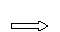 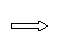 2、现金支付：到行政楼209办公室领取交款通知单去行政楼二楼财务处交费（财务处开具发票并且提供一张回执单）将回执单交回209办公室办理销账。七、住宿费交纳方式1、校园一卡通转账（不选校内转账）：打开财务平台上的预约报销 申请报销单校内经费转账支付方式选其他支付选住宿费张江校区专家楼费用（招待所也选这个），然后将打印出来的报销单交到各楼的管理员办公室。2与上相同总务处各科室张江校区业务范围物业管理：教学楼、专家楼、招待所、会议室、后勤楼、收发室及校区公共部位的全面管理，行政楼门禁申请，公共部位空调维修保养等；校园管理：校区班车、绿化、保洁、垃圾清运、除四害、防台防汛、下水、校园维修、水箱清洗、河道管理等；餐饮管理：校区食堂的全面管理；能 源 办：校区水、电、煤气的使用管理，变电站、地下管道的全面管理；场馆中心：校区体育馆、室外南球场及足球场的日常管理、审批、使用安排等；住 房 办：青年教师公寓审批、入住安排、维修的全面管理；特殊设备：电梯的维修、保养、安检；总务处各科室张江校区值班时间（有事请提前预约邯郸电话）：周一上午       场馆中心      张黎犁   联系电话51355021   65643780(邯郸)周三下午       住房办公室    张涵超   联系电话51355021   65642072(邯郸)周四全天       能 源 办      杨坚荣   联系电话51355021餐饮管理办     周一 倪峰   周二 王珏  周五  汪瑞   联系电话51355021               周三、周四    梁国平   联系电话51355032    校园管理办    王载润   联系电话65642450常驻校区：    物业管理办    韦  乐   联系电话  51355020总务处张江校区办公室：行政楼209室   张江校区总联系人：韦乐 51355020